VAS IN VAŠE PRIJATELJE VLJUDNO VABIMOV TOREK, 19. APRILA 2022 OB 17.00 VKRPANOV DOM V PIVKONA ODPRTJE RAZSTAVE LIKOVNIH DEL, KI SO NASTALA NA SINJEM VRHU NAD AJDOVŠČINO V 27. MEDNARODNI LIKOVNI KOLONIJIUdeleženci kolonije: JOŽE BARTOLJ, MAŠA BERSAN MAŠUK, LUCIJAN BRATUŠ, ČRTOMIR FRELIH, KLEMENTINA GOLIJA, MILENA GREGORČIČ, SILVA KARIM, AZAD KARIM, MIRA LIČEN, NIKOLAJ MAŠUKOV, BOGDAN SOBAN, JANEZ ŠTROS, VELJKO TOMAN, KLAVDIJ TUTTA IN IGOR ZIMIC.  Razstavljena bodo tudi dela darovalcev ob dnevu odprtih vrat.Avtorje bo predstavila likovna kritičarka Anamarija Stibilj Šajn.Razstavo bo odprl župan občine Pivka gospod Robert Smrdelj; blagoslovil pa predsednik Pivške območne Karitas gospod Marjan ŠkvarčZa glasbeni vložek bo poskrbela Ženska vokalna skupina Šmihel.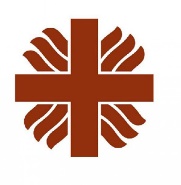 Prostovoljni prispevki in darovi od likovnih del bodo namenjeni družinam in otrokom v stiskiRazstavaGeslo kolonije in prodajnih razstav 2021/2022 »… z očetovim srcem…«